Modellflugclub Hildburghausen 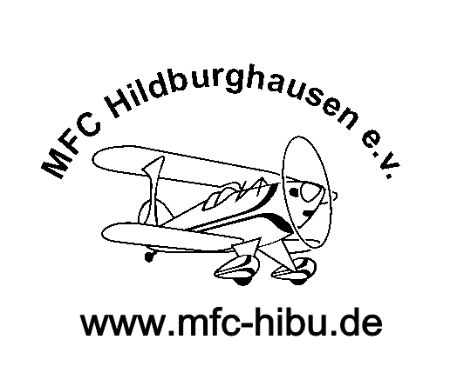 z.H. Herrn Reinhard OestreicherSpielstrasse 498630 RömhildAufnahmeantrag Ich beantrage die Aufnahme in den Modellflugclub Hildburghausen e.V. zum Monat / Jahr:			_______________________________________Name, Vorname:			_______________________________________Straße und Hausnummer:	_______________________________________PLZ und Wohnort:		_______________________________________Telefon:				_______________________________________E-Mail:				_______________________________________Geburtsdatum:			_______________________________________Beruf:				_______________________________________Ich bin noch Mitglied in einen anderen Modellflugverein:  □ JA	□ NEINAufnahmegebühr: Erwachsene einmalig 50€Mitgliedsbeitrag:	Erwachsene		37,50€ (3,15€/Monat)			Jugendliche		21,25€ (1,80€/Monat)Ich verpflichte mich zur Beachtung und Einhaltung der Vereinssatzung sowie der jeweiligen gültigen Flugordnung. Des Weiteren ist die Abbuchung des Mitgliedbeitrages Voraussetzung. Ich bestätige hiermit meine gültige Mitgliedschaft im DMFV, wodurch eine gültige Versicherung vorhanden ist._________________________		____________________________Ort, Datum 					Unterschrift 